Instructions:  You may complete this form electronically; then print and mail or fax it with your payment. 
Do not email this form as an attachment with credit card information.Credit card informationService feesUS Bank will be charging a separate service fee of 2.15% for all credit card transactions and 1.25% for all debit card transactions after April 1, 2022. To avoid these service fees, you may submit your payment by mail to the Minnesota Pollution Control Agency (MPCA) at the address provided on this form. Check here to agree to pay the separate service fee of 2.15% to US Bank for credit card payment and 1.25% for debit card payment. Credit card payments after April 1, 2022 will not be processed if box is not checked.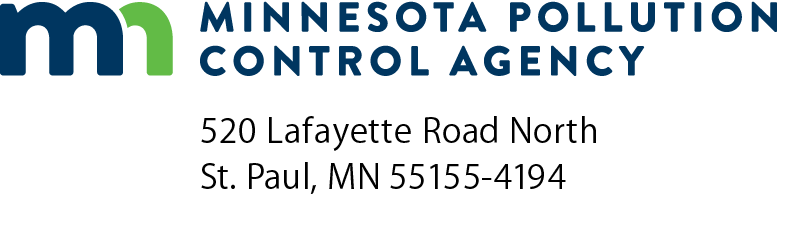 Credit card authorization formWastewater Operator Certification ProgramSend to:Training registration:Examination and certification applications:Christi Torgusson – 5th floorMinnesota Pollution Control Agency520 Lafayette Road North,  55155-4194651-757-2482Tracy Finch – 5th floorMinnesota Pollution Control Agency,  55155-4194651-757-2103Secure fax:651-797-1385 Visa    MasterCard Visa    MasterCard Visa    MasterCard Visa    MasterCard Visa    MasterCard Visa    MasterCardExact name on card:Exact name on card:Card number:Card number:Card number:Card number:3-digit security code:3-digit security code:Expiration date:Expiration date:Expiration date:Address:Address:City:State:Zip code:Zip code:Phone number:Phone number:Phone number:Phone number:Phone number:Email address for receipt:Email address for receipt:Email address for receipt:Email address for receipt:Name of person taking class/exam:Name of person taking class/exam:Name of person taking class/exam:Name of person taking class/exam:Name of person taking class/exam:Name of person taking class/exam:Name of person taking class/exam:Date (mm/dd/yyyy):Date (mm/dd/yyyy):Date (mm/dd/yyyy):Date (mm/dd/yyyy):Signature:Signature:Signature:Amount: